Załącznik Nr 7  do SIWZ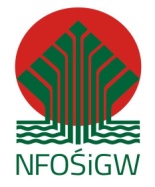 …………............................................................................................................………pieczęcie nagłówkowa oferenta OSOBA
KTÓRA BĘDZIE INŻYNIEREM PROJEKTUwraz z informacją na temat jej kwalifikacji zawodowych niezbędnych 
dla realizacji zamówieniaDotyczy: zamówienia publicznego nr 873/00/20/03/2019 z dnia 20.03.2019 r., dotyczącego pełnienia funkcji inżyniera projektu pn. „Kompleksowa termomodernizacja budynku kościoła parafialnego i budynków towarzyszących Parafii Rzymskokatolickiej pw. św. Piotra Apostoła i św. Jana z Dukli w Krośnie z wykorzystaniem technologii OZE i zastosowaniem systemów zarządzania energią”.………………….……. dnia …………….……. r.      (miejscowość) …………....................................................................................................................................………………………………………..                                                                                                               podpis i  pieczęcie oferentaImię, Nazwisko, wykształcenieStanowisko i zakres wykonywanych czynnościKwalifikacje zawodowe Informacja o podstawie do dysponowania